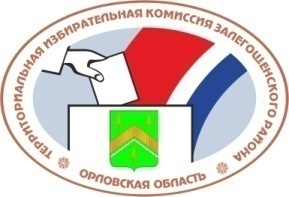 ОРЛОВСКАЯ ОБЛАСТЬТЕРРИТОРИАЛЬНАЯ ИЗБИРАТЕЛЬНАЯ КОМИССИЯЗАЛЕГОЩЕНСКОГО РАЙОНА РЕШЕНИЕп. Залегощь          О результатах выборов депутата Прилепского сельского Совета народных депутатов седьмого созыва по одномандатному избирательному округу №5В соответствии с пунктом 8 статьи 25, статьями 70, 72 Федерального закона от 12 июня 2002 года № 67-ФЗ «Об основных гарантиях избирательных прав и права на участие в референдуме граждан Российской Федерации», статьями 24, 25 Закона Орловской области от 30 июня 2010 года № 1087-ОЗ «О регулировании отдельных правоотношений, связанных с выборами в органы местного самоуправления муниципальных образований на территории Орловской области», постановлением Избирательной комиссии Орловской области от 10 декабря 2020 года № 114/757-6 «О возложении полномочий избирательных комиссий муниципальных образований Залегощенского района Орловской области», решением  территориальной избирательной комиссии Залегощенского района от 24 июня 2021 года № 84/317 «О возложении полномочий окружных избирательных комиссий одномандатных избирательных округов по выборам депутатов Прилепского сельского Совета народных депутатов седьмого созыва на территориальную избирательную комиссию Залегощенского района»  и на основании протокола окружной избирательной комиссии от 22 сентября 2021 года о результатах выборов депутата Прилепского сельского Совета народных депутатов седьмого созыва по одномандатному избирательному округу №5, в соответствии с которым в голосовании приняли участие 15 избирателей, территориальная избирательная комиссия Залегощенского района РЕШИЛА:1.  Признать выборы депутата Прилепского сельского Совета народных депутатов седьмого созыва по одномандатному избирательному округу №5 состоявшимися и действительными.2.  Считать избранным депутатом Прилепского сельского Совета народных депутатов седьмого созыва по одномандатному избирательному округу №5 Курахмаеву Любовь Николаевну, получившую 13 голосов избирателей, что является наибольшим числом голосов избирателей по отношению к другим кандидатам.3.  Опубликовать настоящее решение, а также данные о числе голосов избирателей, полученных каждым из зарегистрированных кандидатов по одномандатному избирательному округу №5, в газете «Маяк».4. Контроль за выполнением настоящего решения возложить на секретаря территориальной избирательной комиссии Залегощенского района Емельянову Г.П.Председатель  ТИК                                             О.В.Назаркина     Секретарь ТИК                                                   Г.П. Емельянова     22 сентября  .№121/893